Sound Intensity Probes声强探头声强探头（SIS90、SIS91、SIS92、SIS93）产品用途：可测声压级、声压梯度, 从而计算声强并能记录相位差、声压差SIS90	麦克风 1/2” MK 290+麦克风 1/4”MK390+前置放大器 MV302.1 SIS91	麦克风 1/2” MK 290+麦克风 1/4”MK390+前置放大器 MV302SIS92	麦克风 1/2” MK 290+麦克风 1/4”MK390+前置放大器 MV302+角度转换器 WA30技术参数表：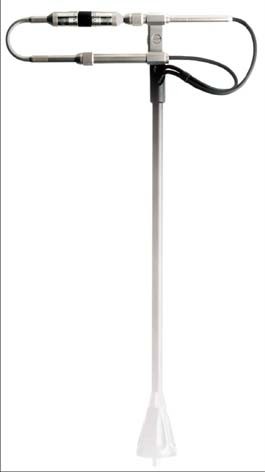 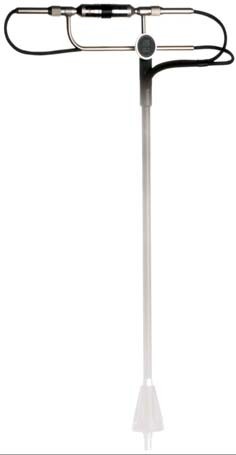 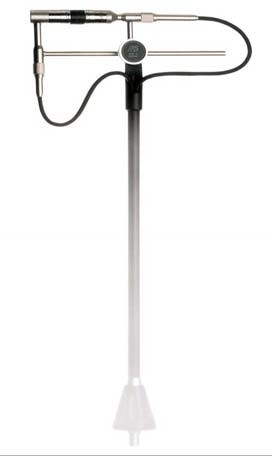 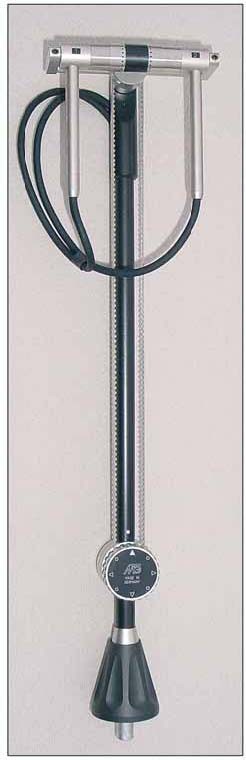 SIS90	SIS91	SIS92	SIS93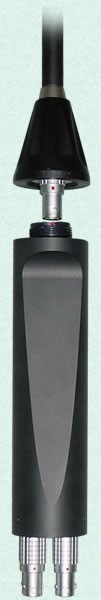 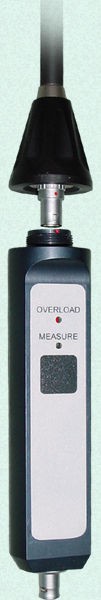 手柄	遥控手柄型号麦克风间距量程激励电压频率范围灵敏度接头增益SIS90/SIS91/SIS921/2”MK29050 mm12 mm146 dB28~130V35 Hz …1.5 kHz70 Hz …    5 kHz50 mV/Pa10 芯柠檬头0.05dBSIS90/SIS91/SIS921/4”MK39012 mm6 mm168 dB28~130V1 kHz … 6 kHz1 kHz …12 kHz5 mV/Pa10 芯柠檬头0.05dB